Transport 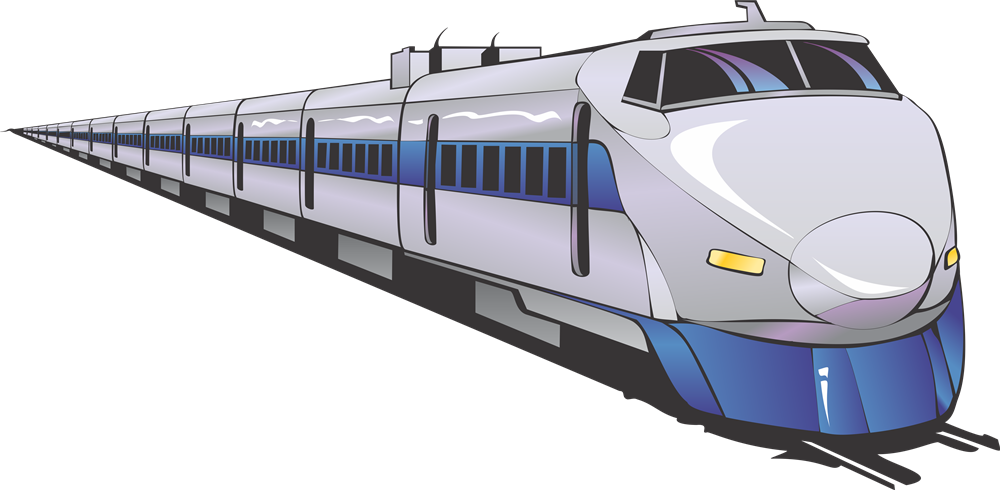 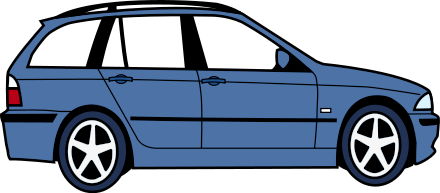 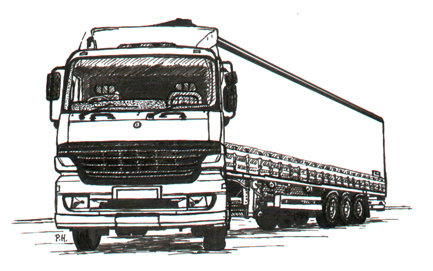 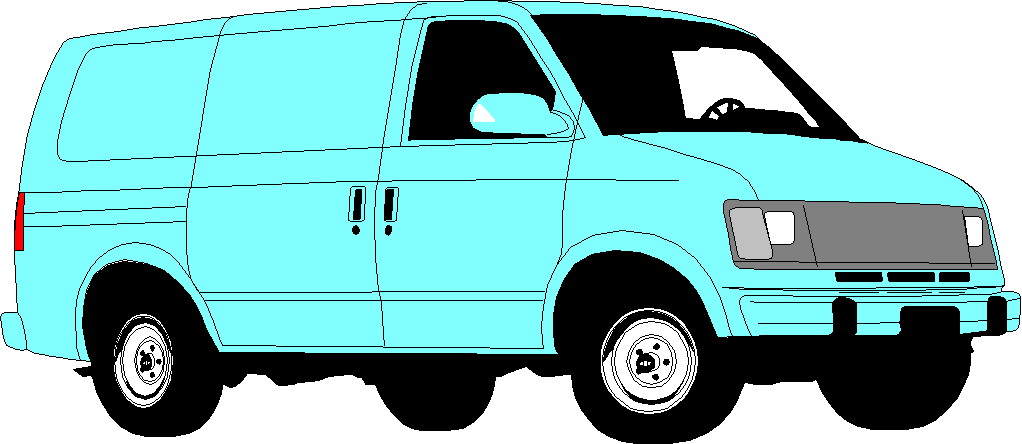 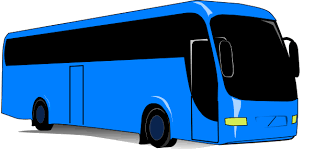 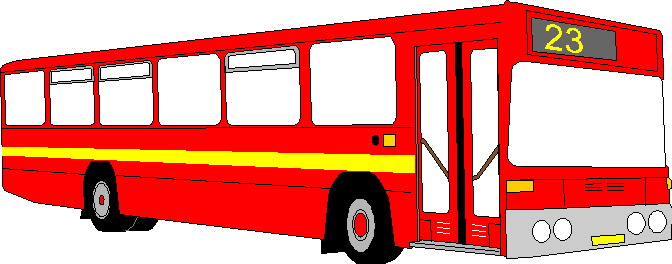 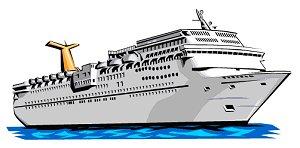 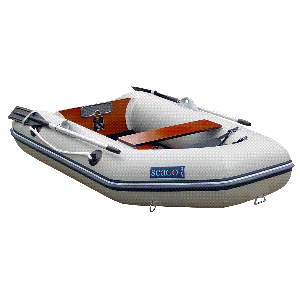 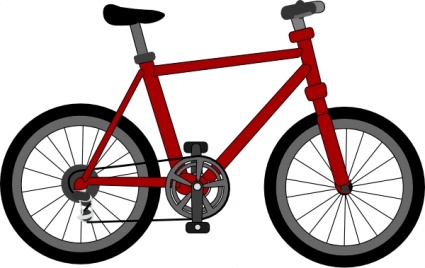 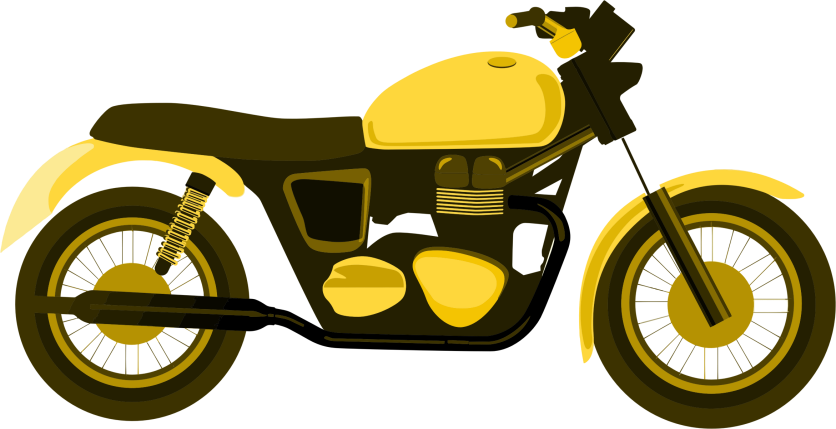 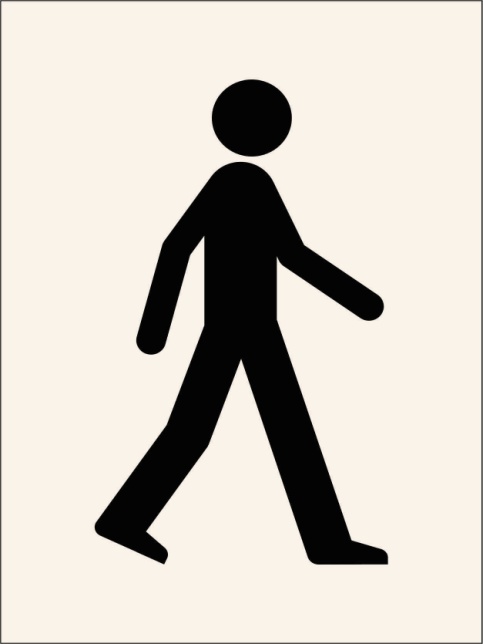 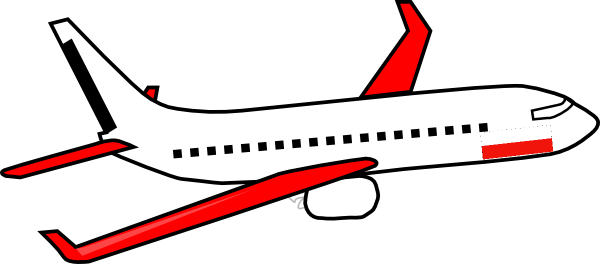 a bicycle         a motorbikea car               a boata ship              a dinghya ferry            a buson foot            a coacha train             an airplane a van               a lorryin 			on 		by